17 марта 2021 года состоялось очередное заседание территориальной комиссии по профилактике правонарушений Журавского сельского поселения. Собравшиеся обсудили ряд вопросов. Так о результатах работы Отдела МВД России по Кореновскому району по раскрытию преступлений, связанных с дистанционным мошенничеством, хищениями денежных средств с банковских карт, совершенных с использованием IT-технологий доложил участковый уполномоченный полиции ОУУП и ПДН ОМВД России по Кореновскому району майор полиции Немальцев Александр Анатольевич. Об организации и проведении 1 этапа Всероссийской акции "Сообщи, где торгуют смертью", которая пройдет с 15 по 26 марта 2021 года на территории Журавского сельского поселения сообщила секретарь территориальной комиссии Шевченко Раиса.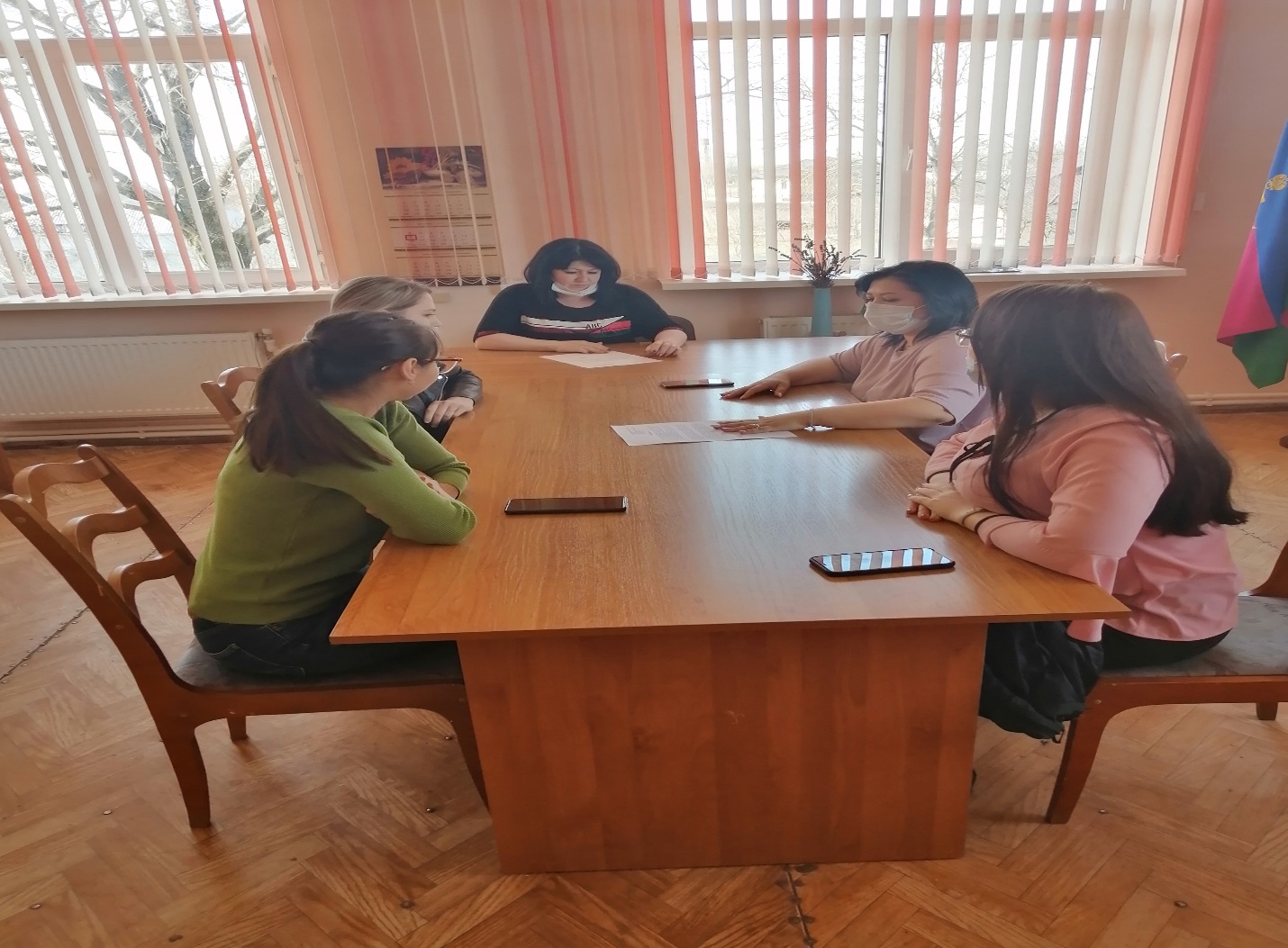 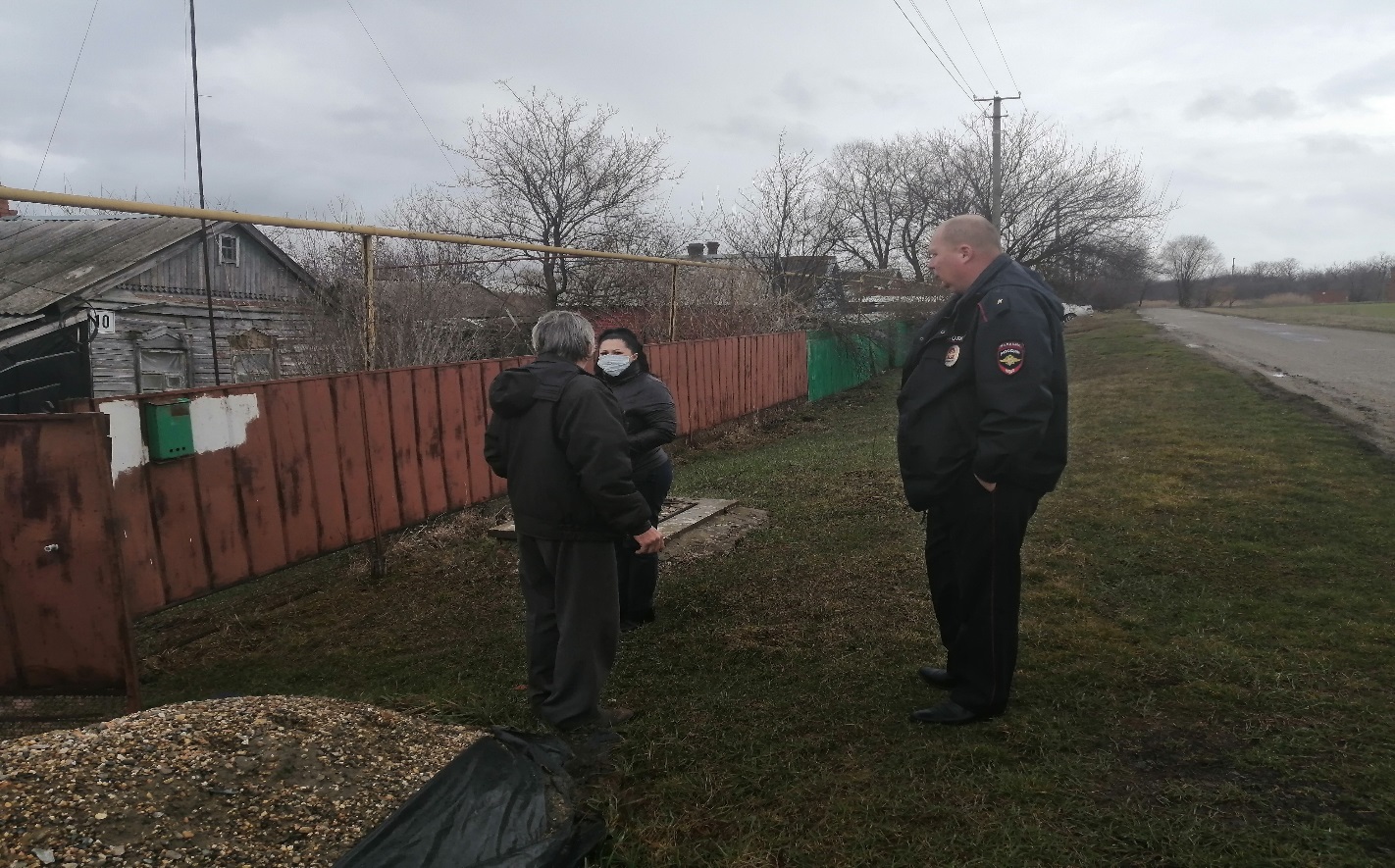 